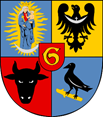 Urząd Miejski w GłogowieKARTA USŁUGSymbol karty:Nr 14WSO.BOM.Nr wydania: 3Nazwa usługi:Zaświadczenie potwierdzające dane ze zbioru „ewidencji działalności gospodarczej” prowadzonej przez Prezydenta Miasta Głogowa.Cel usługi:Wydanie zaświadczenie potwierdzające dane ze zbioru „ewidencji działalności gospodarczej” prowadzonej przez Prezydenta Miasta Głogowa.Kogo dotyczy?Przedsiębiorców prowadzących jako osoby fizyczne działalność gospodarczą na podstawie wpisu do „ewidencji działalności gospodarczej” prowadzonej przez Prezydenta Miasta Głogowa, tj. zbioru „edg” prowadzonego do dnia 31 grudnia 2011r.Podstawy prawne:Art. 217 ustawy z dnia 14 czerwca 1960 Kodeksu postepowania administracyjnego.Wymagane dokumenty:Wniosek o wydanie zaświadczenia.Czas realizacji:Zgodnie z art. 217 § 3 zaświadczenie wydaje się bez zbędnej zwłoki, nie później niż w terminie 7 dni.Opłaty:Opłata skarbowa w kwocie 17,00 zł na podstawie ustawy z dnia 16 listopada 2006r. o opłacie skarbowej.Zwolnienie z opłaty skarbowej na podstawie ustawy z dnia 16 listopada 2006r. o opłacie skarbowej.Tryb odwoławczy:Brak drogi odwoławczej.Rezultat realizacji usługi:Otrzymanie zaświadczenia potwierdzającego dane ze zbioru „ewidencji działalności gospodarczej” prowadzonej przez Prezydenta Miasta Głogowa.Etapy realizacji usługi: -Gdzie załatwię  sprawę?Wydział Spraw Obywatelskich, Biuro Obsługi Mieszkańca – pok. Nr 18 i pok. Nr 205 lub podania utrwalonego w formie elektronicznej.Dodatkowe informacje:Szczegółowych informacji udzieli:  inspektor – Jolanta Buczek pok. Nr 205,  tel. 76 7265 444;  e-mail: ewid1@glogow.um.gov.plZałączniki: Wniosek o wydanie zaświadczenia.Data ostatniej modyfikacji:13 grudnia 2021 rokuAutor:Jolanta Buczek – inspektor, Wydział Spraw Obywatelskich, Biuro Obsługi Mieszkańca.